СУ „Никола Йонков Вапцаров”, гр. Хаджидимово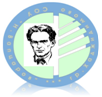 Тел: 0879/400 555                      e-mail: vaptsarov_hdm@abv.bgЗ А П О В Е Д  №РД-16-449Аот 02.04.2021 г.На основание чл. 257, ал. 1 и 2, чл. 258, ал. 1, чл. 259, ал. 1от ЗПУО, Главa II от Наредба № 3 от 15.04.2003 г. за системата за оценяване съгласно чл. 172, ал. 1 от ЗПУО, чл. 37, ал. 2 от Наредба № 10 и след подадени заявления за записване на учениците, както и  съгласно чл. 38, ал.1, т.1 и чл. 40 от Наредба № 11/01.09.2016 година и във връзка с условията на епидемично разпространение на COVID-19 във връзка със Заповед № РД-01-220/ 08.04.2021 г.  на Министъра на здравеопазванетоОПРЕДЕЛЯМ:Ученици в самостоятелна форма на обучение, които ще се явяват на изпити :Любен Боянов Чапкънов – IХ класЕвгений Боянов Хавальов – Х класСнежана Севделинова Манахова – Х клас Сълзица Филипова Чапкънова – Х клас Аврам Руменов Пеев – –XI класЖивко Методиев – XII класДа бъдe проведена редовна изпитна сесия м. април 2021 г., както следва:Задължения на длъжностните лица:Комисия за организиране и провеждане на изпита:Получава от Директора протокол за дежурство при провеждане на писмен изпит, номенклатурен номер 3-82, който се води по време на изпита , както и информацията, необходима за попълването на 1-ва страница на протокола (информация за учениците, които следва да полагат изпитите, № и дата на заповедта и др.; когато училището ползва информационна образователна система Админ Про, протоколите се генерират от системата и се предоставят на комисията с попълнени данни) от Кипра Праматарова – старши учител в ЦОУД;Дежури при провеждане на писмения изпит по учебен предмет, като следи за нормалното му протичане;Спазва продължителността на  изпитите, съгласно чл. 41, ал. 6, т. 3 от Наредба  № 11 от 01.09.2006 г. за оценяване на резултатите от обучението на учениците и настоящата заповед;Не напуска изпитната зала, не води разговор, не се занимава с дейности несвойствени за изпита, и не използва мобилни устройства;Не допуска в залата шум, движение или други действия, които нарушават нормалното протичане на изпита;Не допуска подсказване и преписване;Вписва в протокола за дежурство при провеждане на писмен изпит времето на излизане и връщане на учениците от и в изпитната зала;Приема изпитните работи на учениците и отбелязва в протокола времето на предаване;Оформя окончателно протокола и го предава на директора на училището.Комисия по оценяването:Председателите на комисията по оценяването подготвят задачите, материалите и критериите за оценяване съобразно предвиденото за изучаване учебно съдържание и ги предоставят на директора за утвърждаване в оказания по-горе срок;В деня на изпита председателят на комисията по оценяване присъства на задаването на темите за изпита (теглене на изпитните билети), при необходимост дава кратки разяснения и напуска изпитната зала;Провежда устната или практическата част по учебните предмети, по които това е предвидено и извършва оценяване на знанията и уменията на учениците; След приключване на писмения изпит председателят на комисията по оценяване получава от директора на училището изпитните работи на учениците, като удостоверява това с подписа си на водения протокол за дежурство при провеждане на писмен изпит;Изпитните работи на учениците се проверяват и оценяват от председателя и члена/ членовете на комисията, като председателят на комисията отбелязва грешките с червен химикал, членът на комисията – със зелен химикал. Резултатите се отразяват в протокол за резултатите от писмен, устен или практически изпит, с номенклатурен номер 3-80. Протоколът се използва за вписване на оценките от членовете на изпитната комисия и на окончателната оценка на ученика, определена от изпитната комисия. Формирането на крайната оценка от изпитите е съгласно чл.29з от Наредба  № 3/ 15.04.2003 г. за системата за оценяване и чл. 42, ал. 1, т. 1 от Наредба № 11 от 01.09.2006 г. за оценяване на резултатите от обучението на учениците: оценката се формира като средноаритметична от оценките на членовете на изпитната комисия по оценяването с точност до единица; крайната оценка от изпитите, които се провеждат в две части, е средноаритметична от оценките, поставени на всяка част с точност до единица; крайната оценка от изпитите, които се провеждат в две части, е слаб 2, когато някоя от оценките от отделните части  е слаб 2, в този случай поправителният изпит на следваща сесия (ако конкретната сесия не е последна) се полага и в двете части. На писмената работа се вписва общата рецензия и окончателната оценка на комисията, под която се подписват проверяващите лица;След приключване на оценяването и в оказания срок председателя на комисията по оценяването предава на директора на училището попълнените протоколи от изпита заедно с писмените работи, които са подредени по реда на вписване на учениците в протокола.Оповестяването на резултатите се извършва от класния ръководител, при спазване на указаните по-горе срокове и място на оповестяване.Резултатите на учениците се отразяват в училищната документация (дневник на паралелката, ученическа книжка, личен картон) от класния ръководител в срок до 26.05.2021 г. /сряда/.                    Контрол по изпълнението на заповедта упражнявам лично.                    Настоящата заповед да се сведе до знанието на горепосочените лица срещу подпис за сведение и изпълнение.                                                                                                                                                      Директор:………………..                                                                                                                                                                       /Вангелия Петрелийска/Запознати със заповедта:М. Каймаканова……………Р. Кирова…………………...М. Терзиева………………...Ш. Саидива….……………..К. Караянев…………………В. Карамихалева……………Ан. Воденичарова………….В. Вранчева…………………В. Караянева………………К. Коричкова………………Ел. Караянева……………..П. Райкова…………………М. Гочева………………….Ел. Стоянова………………В. Атанасова………………К. Камбурова……………..Ст. Караянев………………Т. Близнакова……………..В. Даскалова………………Айше Пенда.…………….Д. Парасков…..…………….Цв. Христова………………М. Мамова…….…………..Ек. Мървакова…………….К. Праматарова……………М. Шопова….. ……………Евг. Галова ………………Изпит по учебен предметФорма на изпита Дата, начален часмясто на провежданеКомисия по организиране/квестори/Комисия пооценяванеСрок заизготвянена изпитнитематериали Време имясто за проверка на изпитните работиСрок имясто заоповестяванена резултатитеМузика – ООПIX клас –Любен Чапкънов Х клас –Евгений Хавальов, СнежанаМанахова, Сълзица ЧапкъноваГражданско образование – ООПXI  клас – Аврам Пеевписмен и практическиписмен15.04.2021 г./четвъртък/от 14:00 часастая 303 писмен,стая 204 устенСтая 303:Милена Шопова –Ст. учител по ФВСЕлена Караянева – старшиучител в НЕМузика: ВенетаАтанасова –председателМария Каймаканова – членГО:Мариана Гочева – председателКостадин Караянев – член12.04.2021 г./понеделник/16.04.2021 г./петък/СУ „НиколаВапцаров“26.05.2021 г. /сряда/Училищно таблоБЕЛ – ООП IX клас –Любен Чапкънов Х клас – Евгений Хавальов, Снежана Манахова, Сълзица Чапкънова,  XI клас –Аврам ПеевБЕЛ – ЗПXII клас – Живко Методиевписмен16.04.2021 г. /петък/от 14.00 часастая 303стая 303:Стефан Караянев – старши учител по ФВСДимитър Парасков – учител по ФВСМария Терзиева-председателМария Мамова-член12.04.2021 г./понеделник/19.04.2021 г./понеделник/СУ „НиколаВапцаров“26.05.2021 г. /сряда/Училищно таблоМатематика – ООПIX клас –Любен Чапкънов Х клас – Евгений Хавальов, Снежана Манахова, Сълзица Чапкънова,  XI клас - Аврам ПеевМатематика – ЗПXII клас – Живко Методиевписмен19.04.2021 г./понеделник/от 14.00 часастая 303Стая 303: Мария Терзива – Ст. учител по БЕЛМария Мамоваучител по БЕЛРумяна Кирова – председателКалинка Коричкова – член12.04.2021 г./понеделник//21.04.2021 г./сряда/СУ „НиколаВапцаров“26.05.2021 г. /сряда/Училищно таблоХимия и ООС – OOП IX клас –  Любен Чапкънов Х клас –  Евгений Хавальов, Снежана Манахова, Сълзица Чапкънова,  Химия и ООС – Модул 3XI клас - Аврам ПеевФизическо възпитание и спорт – ЗИПXII клас – Живко Методиевписменпрактически20.04.2021 г./вторник/14.00 часастая 303Двора на училищетостая 303:Ширин Саидова –старши учител по ИИЕлена Караянева –старши учител в НЕСтефан Караянев – старши учител по ФВСДимитър Парасков – учител по ФВСХООС: Катя Камбурова -председател Мария Каймаканова – член ФВС:Стефан Караянев – старши учител по ФВСДимитър Парасков – учител по ФВС12.04.2021 г./понеделник/22.04.2021 г./четвъртък/СУ „НиколаВапцаров“26.05.2021 г. /сряда/Училищно таблоНемски език – ООП IX клас – Любен Чапкънов Х клас –  Евгений Хавальов, Снежана Манахова, Сълзица Чапкънова,  XI клас –Аврам Пеевписмен и устен21.04.2021 г. /сряда/от 14:00 часастая 303 писмен,стая 204 устенСтая 303:Мариана Гочева Старши  учител по ГИКостадин КараяневСтарши  учител по ИЦНЕ: Величка Даскалова – председателАйше Пенда – член12.04.2021 г./понеделник/23.04.2021 г./петък/СУ „НиколаВапцаров“26.05.2021 г. /сряда/Училищно таблоГеография и икономика – ООПIX клас –Любен Чапкънов Х клас –  Евгений Хавальов, Снежана Манахова, Сълзица Чапкънова,  Химия и ООС – Модул 1XI клас – Аврам Пеев писмен22.04.2021 г./четвъртък/ от 14:00 часастая 303стая 303:Венета Атанасова старши учител по БЕЛМария Мамоваучител по БЕЛГИ: Мариана Гочева – председателКостадин Караянев – ЧленХООС: Катя КамбуровапредседателМария Каймаканова – член12.04.2021 г./понеделник/23.04.2021 г./петък/СУ „НиколаВапцаров“26.05.2021 г. /сряда/Училищно таблоАнглийски език – ООПIX клас –Любен Чапкънов Х клас –  Евгений Хавальов, Снежана Манахова, Сълзица ЧапкъноваXI клас –  Аврам ПеевАнглийски език – ЗПXII клас – Живко МетодиевПисмен и устен23.04.2021 г./петък/от 14.00 часастая 303 писмен,стая 204 устенСтая 303:Калинка Коричкова –старши учител поматематикаЕкатерина Мървакова- Ст. учител по ИТВиолета Карамихалева – председателЦветомира Иванова – член12.04.2021 г./понеделник/26.04.2021 г./понеделник/СУ „НиколаВапцаров“26.05.2021 г. /сряда/Училищно таблоИстория и цивилизация – ООПIX клас –Любен Чапкънов Х клас –  Евгений Хавальов, Снежана Манахова, Сълзица Чапкънова,  Биология и ЗО – Модул 1XI клас – Аврам ПеевПисменписмен26.04.2021 г./понеделник/ от 14:00 часастая 303Стая 303:Димитър Парасков учител по ФВСЕлена Стоянова старши учител по МатематикаИЦ: КостадинКараянев – председателМариана Гочева – членБЗО: Венета Вранчева – председателВиктория Караянева – член 12.04.2021 г./понеделник/28.04.2021 г./сряда/СУ „НиколаВапцаров“26.05.2021 г. /сряда/Училищно таблоИзобразителноизкуство – ООПIX клас –Любен Чапкънов Х клас –  Евгений Хавальов, Снежана Манахова, Сълзица ЧапкъноваХимия и ООС – Модул 2XI клас –Аврам Пеев писмен ипрактическиписмен 27.04.2021 г./вторник/ от 14:00 часастая 303 писмен и практически,стая 303:Костадин Караяневстарши учител по ИЦМариана Гочева старши учител по ГИИИ: Ширин Саидова - председателЕлена Караянева - членХООС:Катя Камбурова – председателМария Каймаканова – член12.04.2021 г./понеделник/29.04.2021 г./четвъртък/СУ „НиколаВапцаров“26.05.2021 г. /сряда/Училищно таблоНемски език – РП  IX клас –Любен Чапкънов Английски език – Модул 1XI клас – Аврам Пеев Немски език – ЗИПXII клас – Живко Методиевписмен и устен28.04.2021 г. /сряда/от 14:00 часастая 303 писмен,стая 204 устенстая 303: Мариана Гочева – Старши учител по ГИВиктория Караянева – Старши учител по БЗОНЕ: Величка Даскалова – председателАйше Пенда – ЧленАЕ: Виолета КарамихалеваПредседателЦветомира Иванова – член12.04.2021 г./понеделник/05.04.2021 г./сряда/СУ „НиколаВапцаров“26.05.2021 г. /сряда/Училищно таблоБиология и ЗО – ООП IX клас –Любен Чапкънов Х клас –  Евгений Хавальов, Снежана Манахова, Сълзица Чапкънова,  Биология и ЗО – Модул 2XI клас –Аврам Пеев писмен29.04.2021 г./четвъртък/14.00 часастая 303 Стая 302:Евгения Галова -старши учител  в НЕВиолета Карамихалевастарши учител по АЕВенета Вранчева -председател Виктория Караянева – член 12.04.2021 г./понеделник/05.04.2021 г./сряда/СУ „НиколаВапцаров“26.05.2021 г. /сряда/Училищно таблоФизика и астрономия – ООП IX клас –Любен Чапкънов Х клас –  Евгений Хавальов, Снежана Манахова, Сълзица ЧапкъноваФизика и астрономия – ЗИПXII клас – Живко МетодиевМатематика – Модул 3XI клас –Аврам Пеев писмен05.05.2021 г./сряда/14.00 часастая 303стая 303:Татяна Близнаковастарши учител в НЕПенка Райковастарши учител в НЕФА: Мария Каймаканова -председател Румяна Кирова – член Математика: Румяна Кирова –председателКалинка Коричкова –член12.04.2021 г./понеделник/07.05.2021 г./петък/ СУ „НиколаВапцаров“26.05.2021 г. /сряда/Училищно таблоМатематика – РПХ клас –  Евгений Хавальов, Снежана Манахова, Сълзица Чапкънова,  Математика – ЗИПXII клас – Живко МетодиевМатематика – Модул 2XI клас –Аврам Пеев писмен07.05.2021 г./петък/ от 14.00 часастая 303 Стая 303:Виктория Караяневастарши учител по БЗОВенета Вранчева – старши учител по БЗОРумяна Кирова – председателКалинка Коричкова – член12.04.2021 г./понеделник/10.05.2021 г./понеделник/ СУ „НиколаВапцаров“26.05.2021 г. /сряда/Училищно таблоФилософия – ООПIX клас –Любен Чапкънов Х клас – Евгений Хавальов, Снежана Манахова, Сълзица ЧапкъноваАнглийски език – Модул 3XI клас - АврамПеевСвят и личност – ЗПXII клас – Живко МетодиевписменПисмен и устен10.05.2021 г./понеделник/ от 14.00 часастая 303 писмен,стая 204 устенСтая 303:Пенка Райкова –старши учител в НЕЕлена Караяневастарши учител в НЕФ:  Костадин  Караянев – председателМариана Гочева -членАЕ:  Виолета Карамихалева – председателЦветомира Иванова – член 12.04.2021 г./понеделник/12.05.2021 г. /сряда/СУ „НиколаВапцаров“26.05.2021 г. /сряда/Училищно таблоБЕЛ – РП IX клас –Любен Чапкънов Х клас – Евгений Хавальов, Снежана Манахова, Сълзица ЧапкъноваБЕЛ – ЗИПXII клас – Живко МетодиевБиология и ЗО – Модул 3XI клас –Аврам Пеевписмен11.05.2021 г./вторник/ от 14.00 часастая 303стая 303:Мария Каймакановастарши учител по ФАКатя Камбурова старши учител по ХООСБЕЛ: Мария Терзиева-председателМария Мамова-членБЗО: Венета Вранчева –ПредседателВиктория Караянева –член12.04.2021 г./понеделник/13.05.2021 г. /четвъртък/СУ „НиколаВапцаров“26.05.2021 г. /сряда/Училищно таблоИнформационни технологии – ООПIX клас –Любен  Чапкънов Х клас – Евгений Хавальов, Снежана Манахова, Сълзица Чапкънова,  Математика – Модул 1XI клас – Аврам Пеевписмен ипрактическиписмен12.05.2021 г. /сряда/от 14.00 часа.стая 303 - писменКомютъренкабинет–практическистая 303:Цветомира Иванова старши учител по АЕАнета Воденичаровастарши учител по АЕИТ: ЕкатеринаМървакова-председателКалинка Коричкова –членМатематика:Румяна Кирова – председателКалинка Коричкова – член12.04.2021 г./понеделник/14.05.2021 г. /петък/СУ „НиколаВапцаров“26.05.2021 г. /сряда/Училищно таблоХимия и ООС – РП IX клас –Любен  Чапкънов Х клас – Евгений Хавальов, Снежана Манахова, Сълзица ЧапкъноваХимия– ЗИПXII клас – Живко МетодиевАнглийски език – Модул 2XI клас – Аврам ПеевписменПисмен и устен13.05.2021 г. /четвъртък/от 14.00 часа.стая 303, стая 204 устенМария Терзиева-старши учител по БЕЛРумяна Кирова-старши учител по БЕЛKатя Kaмбурова-председател Мария Каймаканова-членАЕ:  Виолета Карамихалева – председателЦветомира Иванова – член12.04.2021 г./понеделник/17.05.2021 г./понеделник/ СУ „НиколаВапцаров“26.05.2021 г. /сряда/Училищно таблоФизическо възпитание и спорт –ООПIX клас –Любен Чапкънов Х клас –  Евгений Хавальов, Снежана Манахова, Сълзица ЧапкъноваXI клас – Аврам ПеевФизическо възпитание и спорт – ЗПXII клас – Живко Методиевпрактически14.05.2021 г. /петък/Двора на Училищетоот 14:00 часаСтефан Караянев – старши учител по ФВСДимитър Парасков – учител по ФВССтефан Караянев – председателДимитър Парасков – член12.04.2021 г./понеделник/17.05.2021 г./понеделник/ СУ „НиколаВапцаров“26.05.2021 г. /сряда/Училищно таблоБиология и ЗО – РПIX клас –Любен Чапкънов Х клас –  Евгений Хавальов, Снежана Манахова, Сълзица ЧапкъноваБиология и ЗО – ЗИПXII клас – Живко Методиевписмен17.05.2021 г./понеделник/ от 14.00 часа.стая 303Евгения Галова - старши учител в НУПВеличка Даскалова -  старши Учител по НЕГИ: Венета Вранчева –председателВиктория Караянева - член12.04.2021 г./понеделник/18.05.2021 г./вторник/СУ „НиколаВапцаров“26.05.2021 г. /сряда/Училищно таблоГеография и икономика – РПIX клас –Любен Чапкънов Информационни технологии – РП Х клас –  Евгений Хавальов, Снежана Манахова, Сълзица ЧапкъноваИнформационни технологии – ЗИПXII клас – Живко МетодиевПисменПисмен и практически18.05.2021 г./вторник/от 14.00 часа.стая 303Комютъренкабинет – практическиВенета Атанасова – старши учител по БЕЛМилена Шопова –старши учител по ФВСГИ: Мариана Гочева – председателКостадин Караянев –ЧленИТ:  ЕкатеринаМървакова-председателКалинка Коричкова –Член12.04.2021 г./понеделник/20.05.2021 г./петък/СУ „НиколаВапцаров“26.05.2021 г. /сряда/Училищно таблоТехнологии ипредприемачество – ООП IX клас –Любен Чапкънов Писмен20.05.2021 г./четвъртък/от 14.00 часа.стая 303Венета Атанасова – старши учител по БЕЛМилена Шопова –старши учител по ФВСТП: Ширин Саидова-председателКатя Кутова – член12.04.2021 г./понеделник/20.05.2021 г./петък/СУ „НиколаВапцаров“26.05.2021 г. /сряда/Училищно табло